Meeting of Watchfield Parish CouncilWatchfield Village Hall Tuesday 21st June 2022 at 7.30pmAgendaITEM35To receive apologies for absenceTo receive apologies for absence363738394041424344454647484950To receive Declarations of disclosable pecuniary interest in respect of items on the agenda for this meeting To take questions and comments from members of the publicTo take questions and comments from members of the CouncilTo approve the minutes of the AGM meeting held on 17.05.22To approve the minutes of the extraordinary meeting held on 03.05.22To approve the minutes of the extraordinary meeting held on 01.06.22To address burial mattersa) Plot 106/7 A. Dickinson. £75 paid for the internment.To address planning mattersa) Update on current developments b) P22/V1158/HH (Householder); Proposed dropped curb for parking at the front of the house, 94 High Street Watchfield Swindon SN6 8SWTo discuss any remedial work required on the burnt playground surfaceTo be discuss/agree £80 for refreshments for the volunteers at the tree plantingTo Agree insurance renewal quote, The premium (including IPT and all fees) for the year will be: £3,621.26 To Agree to the adoption of the new Code of Conduct Policy as agreed by Oxfordshire Secretaries and Monitoring Officers Group.Audit for the year ending 31 March 2022. a) To note and consider recommendations made in the internal audit 2021/2022 report carried out by Jane Olds. (circulated) Annual Governance and Accountability Return 2021/2022 Part 3 for the year ended 31 March 2022. (circulated) a) To note Jane Olds has completed and signed the Annual Internal Audit Report 2021/2022.  b) To complete and sign Section 1 Annual Governance Statement 2021/2022. To be signed by the Chair and Clerk.  c) To approve and sign Section 2 Accounting Statements 2021/2022. To be signed by the Chair and RFO. d) To approve the bank reconciliation for the year ended 31 March 2022. To be signed by the Chair. (attached) e) To approve the explanation of variances. (attached) f) To approve the dates for the Notice of Public Rights and Publication of unaudited Annual Governance and Accountability Return for the year ended 31 March 2022. To commence on Thursday 23 June 2022 and end on Wednesday 3 August 2022. (attached) Finance to AgreeTo receive Declarations of disclosable pecuniary interest in respect of items on the agenda for this meeting To take questions and comments from members of the publicTo take questions and comments from members of the CouncilTo approve the minutes of the AGM meeting held on 17.05.22To approve the minutes of the extraordinary meeting held on 03.05.22To approve the minutes of the extraordinary meeting held on 01.06.22To address burial mattersa) Plot 106/7 A. Dickinson. £75 paid for the internment.To address planning mattersa) Update on current developments b) P22/V1158/HH (Householder); Proposed dropped curb for parking at the front of the house, 94 High Street Watchfield Swindon SN6 8SWTo discuss any remedial work required on the burnt playground surfaceTo be discuss/agree £80 for refreshments for the volunteers at the tree plantingTo Agree insurance renewal quote, The premium (including IPT and all fees) for the year will be: £3,621.26 To Agree to the adoption of the new Code of Conduct Policy as agreed by Oxfordshire Secretaries and Monitoring Officers Group.Audit for the year ending 31 March 2022. a) To note and consider recommendations made in the internal audit 2021/2022 report carried out by Jane Olds. (circulated) Annual Governance and Accountability Return 2021/2022 Part 3 for the year ended 31 March 2022. (circulated) a) To note Jane Olds has completed and signed the Annual Internal Audit Report 2021/2022.  b) To complete and sign Section 1 Annual Governance Statement 2021/2022. To be signed by the Chair and Clerk.  c) To approve and sign Section 2 Accounting Statements 2021/2022. To be signed by the Chair and RFO. d) To approve the bank reconciliation for the year ended 31 March 2022. To be signed by the Chair. (attached) e) To approve the explanation of variances. (attached) f) To approve the dates for the Notice of Public Rights and Publication of unaudited Annual Governance and Accountability Return for the year ended 31 March 2022. To commence on Thursday 23 June 2022 and end on Wednesday 3 August 2022. (attached) Finance to Agree5152535455Finance to NoteExpenditureAgenda Diarya)  Allotment inspectionb) Certificates of Appreciation - Nominationc) Registration of Members’ Interestsd) Update Planning Registere) Section 137 Paymentsf) Send copies of all minutes to archive centre in Readingg) Negotiation of fixed price energy plan for pavilion; note expires August 2023 – Renewed for 2 years fixed in 2021.File back-up Storage To note correspondenceAny other items to be added to next agenda, 19.07.22Finance to NoteExpenditureAgenda Diarya)  Allotment inspectionb) Certificates of Appreciation - Nominationc) Registration of Members’ Interestsd) Update Planning Registere) Section 137 Paymentsf) Send copies of all minutes to archive centre in Readingg) Negotiation of fixed price energy plan for pavilion; note expires August 2023 – Renewed for 2 years fixed in 2021.File back-up Storage To note correspondenceAny other items to be added to next agenda, 19.07.22Finance to NoteExpenditureAgenda Diarya)  Allotment inspectionb) Certificates of Appreciation - Nominationc) Registration of Members’ Interestsd) Update Planning Registere) Section 137 Paymentsf) Send copies of all minutes to archive centre in Readingg) Negotiation of fixed price energy plan for pavilion; note expires August 2023 – Renewed for 2 years fixed in 2021.File back-up Storage To note correspondenceAny other items to be added to next agenda, 19.07.22	Meeting Called by Claire Arnold, Clerk to Watchfield Parish Council 15/06/22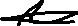 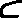 clerk@watchfield.orgPlease be aware of the following points regarding meetings.a.	Time for public comments (Item 37) is 3 minutes per individual unless arrangements have been made with the council. After item 37 the public will not speak out unless you have a question or comment to make, please raise your hand. b.	Threatening or foul language will not be tolerated, and you will be removed from the meeting by the clerk.c. 	A Covid- Risk Assessment is available for the Village Hall. Please contact the clerk for a copy.d.	Please follow the one direction system to enter and leave the village hall.  Please use the hand sanitizer provided.	Meeting Called by Claire Arnold, Clerk to Watchfield Parish Council 15/06/22clerk@watchfield.orgPlease be aware of the following points regarding meetings.a.	Time for public comments (Item 37) is 3 minutes per individual unless arrangements have been made with the council. After item 37 the public will not speak out unless you have a question or comment to make, please raise your hand. b.	Threatening or foul language will not be tolerated, and you will be removed from the meeting by the clerk.c. 	A Covid- Risk Assessment is available for the Village Hall. Please contact the clerk for a copy.d.	Please follow the one direction system to enter and leave the village hall.  Please use the hand sanitizer provided.